Volonterska akcija: Filmska večerZavršetak prošlog tjedna (petak, 17. ožujka), naši volonteri su obilježili organizirajući Filmsku večer  zajedno s voditeljicama (Andrejom Žitković i Ivanom Mašić).Učenici su pogledali višestruko nagrađivani britanski igrani film s elementima mjuzikla "Billy Elliot". "Priča je to o dječaku koji odrasta s ocem i bratom u siromašnoj rudarskoj obitelji na Sjeveru Engleske.  Zahvaljujući nepokolebljivoj vjeri u sebe, a u konačnici i podršci najbližih, talentirani će dječak svima dokazati kako se ponekad uz trud i upornost naizgled nemogući snovi mogu pretvoriti u stvarnost.Vrijednosti koje se usvajaju kroz film: slijediti svoje snoveprihvaćati različitostinadvladavati predrasude u društvubiti uporan i nepokolebljiv u životu." (izvor: https://vrtisvoj.film/filmovi/billy-elliot/)Gledanje filma omogućeno je u okviru projekta "Organiziranim aktivnostima ZA nenasilje i mentalno zdravlje učenika". Naravno da uz  film idu i kokice za kojima je bila velika potražnja i koje su marljivi volonteri pekli cijelu večer. Na kraju su sve uredno i pospremili kako bi aula bila čista za početak nastave u ponedjeljak. 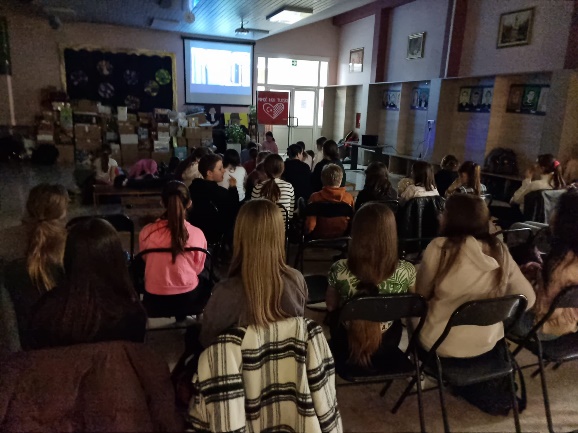 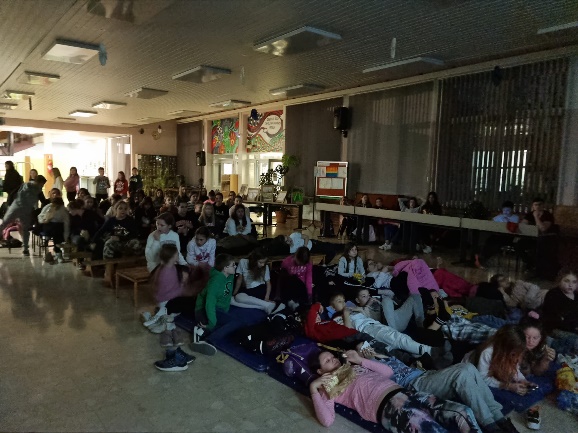 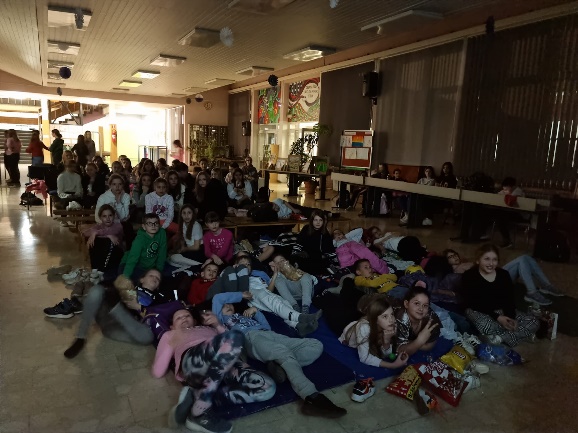 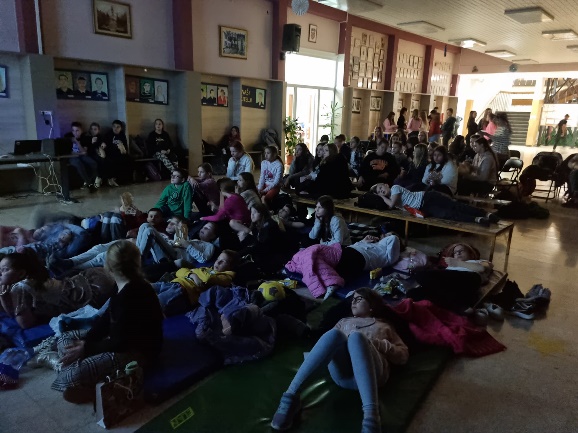 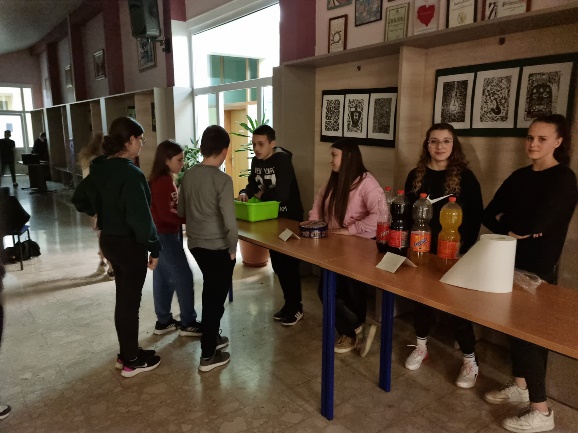 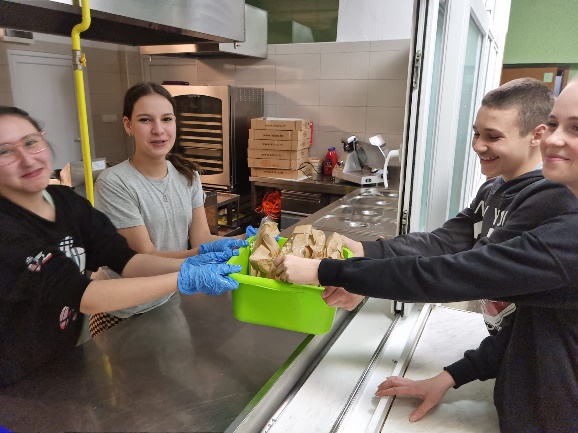 